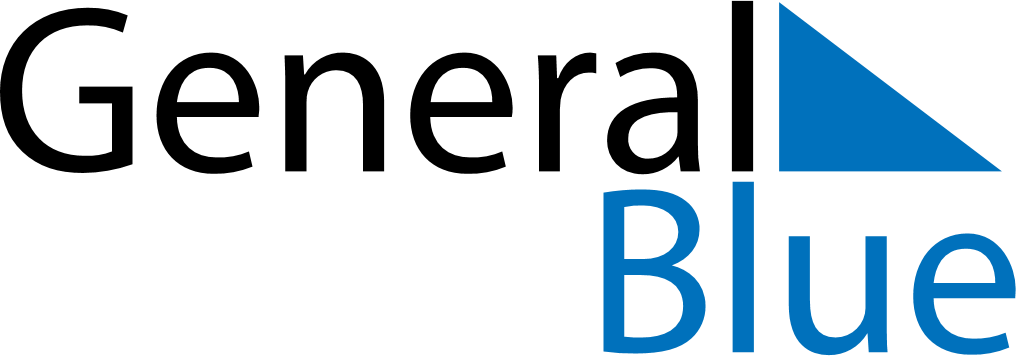 Weekly CalendarJuly 20, 2025 - July 26, 2025Weekly CalendarJuly 20, 2025 - July 26, 2025Weekly CalendarJuly 20, 2025 - July 26, 2025Weekly CalendarJuly 20, 2025 - July 26, 2025Weekly CalendarJuly 20, 2025 - July 26, 2025Weekly CalendarJuly 20, 2025 - July 26, 2025SUNDAYJul 20MONDAYJul 21TUESDAYJul 22WEDNESDAYJul 23THURSDAYJul 24FRIDAYJul 25SATURDAYJul 26